T.C.Süleyman Demirel Üniversitesi Tıp Fakültesi Dönem VFiziksel Tıp ve Rehabilitasyon Ana Bilim Dalı Staj Kılavuzu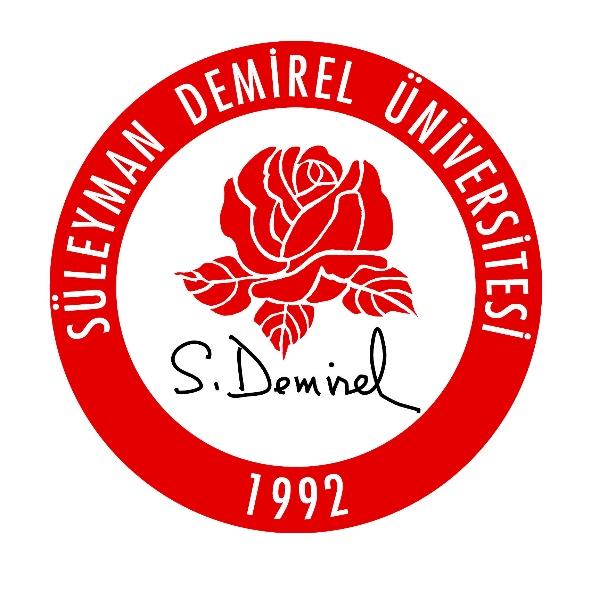 ISPARTA2019Staj Sorumlu Öğretim ÜyeleriStaj KurallarıStaj Amaç ve HedefiStaj HedefiÖğrenim Çıktıları Eğitim OrtamıEğitim Yöntemleri ve SüresiÖlçme Değerlendirme YöntemleriStaj Geçme KriterleriDers İçeriği, Süresi, Öğrenme Hedefleri ve Öğrenme Düzeyleri	*Staj Sonunda Öğrenciler;Sağlıklılık Durumları ile ilgili Ders İçeriği ve Öğrenme Hedefleri Temel Hekimlik Uygulamaları İçeriği, Öğrenme Hedefleri ve Öğrenme Düzeyleri ** Öğrenme Düzeyi AçıklamaStaj Programı Süleyman Demirel Üniversitesi Tıp Fakültesi resmi internet sitesinde ilan edilmektedir. http://tip.sdu.edu.tr/tr/egitim-rehberi/2018-2019-ders-programi-10121s.htmlStaj Öğrenme KaynaklarıProf. Dr. Serpil SAVAŞProf. Dr. Feray CİNEVRE SOYUPEKDr. Öğr. Üyesi Tuba BAYKALGenel Dönem V kuralları geçerlidir. Bu stajın amacı, stajyerlerin toplumda sık görülen kas iskelet sistemi hastalıklarında UÇEP’te yer alan düzeyde bilgi sahibi olmalarını sağlamak, karşılaştıkları hastaların tedavi ve rehabilitasyon süreçlerinde güncel tedaviler kapsamında bilgi sahibi olarak danışmanlık hizmeti verebilen gerektiğinde uzman hekimlere yönlendirebilen hekimler olmalarını sağlamaktır. 1. Kas iskelet sistemi hastalıklarını teşhis etmek üzere anamnez alabilmeli.2. Kas iskelet sistemi muayenesi yapabilmeli.3. Kas iskelet sistemi muayenesi ile normal bulguları patolojik bulgular ile ayırtedebilmeli.4. Aldığı anamnez ve yaptığı fizik muayene ile tanı koyabilmeli ve ayırıcı tanı yapabilmeli5. Kas iskelet sistemi hastalıklarının tanı ve tedavisinde kullanılacak laboratuvaryöntemlerini ve radyolojik yöntemleri söyleyebilmeli.6. Kas iskelet sistemi hastalıklarının tanı ve tedavisinde kullanılacak laboratuvaryöntemlerini ve radyolojik yöntemleri yorumlayabilmeli.7. Fizik tedavi ajanlarını tanıtabilmeli, endikasyonları ve kontrendikasyonları hakkında bilgiVerebilmeli.Rehabilitasyon ve rehabilitasyon ekibi kavramlarını tanımlayabilir, önemini açıklayabilirRehabilitasyon ekibinin kimlerden oluştuğunu sayabilirKas iskelet sistemi ile ilgili semptomları sorgulamayı ve semptomlara yaklaşımları açıklayabilirFizik muayene ile kas iskelet sisteminin ağrılı durumlarında teşhis koyabilir ve bu hastalıkların ayrıcı tanısını yapabilirKas iskelet sisteminin fizik muayenesini yapabilirKas iskelet sistemi hastalıklarında akılcı ilaç kullanımını açıklayabilirOsteoartrit tanısı koyabilirOsteoporoz hastalarında ilaç dışındaki kemik koruyucu önlemleri hastaya anlatabilirİnme hastalarında akut dönemde yatak pozisyonlarını ve önemini hastalara anlatabilirBel ağrısında kırmızı bayrakları sayabilir ve gerektiğinde ilgili uzmana yönlendirebilirRomatoid artrit hastalarında erken teşhisin önemini kavrayabilir, erken artriti tanır ve uzmana yönlendirebilir Artritli bir hastada yaklaşımı açıklayabilir ve ayırıcı tanı yapabilirDirek grafide osteoartrit, osteoporoz ve inflamatuvar artrit bulgularını tanıyabilirAnkilozan spondilit hastahlarının erken bulgularını tanıyabilir ve uzmana yönlendirebilirİnflamatuvar ve mekanik bel ağrısı ayrımını yapabilirOrtez kavramını tanımlayabilirYardımcı yürüme cihazlarının kullanım endikasyonlarını sayabilirBaston ve koltuk değneği boyunu hastaya göre ayarlayabilirBaston ve koltuk değneği ile yürümeyi hastaya öğretebilirTerapötik egzersiz kavramını açıklayabilirEgzersizin faydalarını hastaya açıklayabilirSpinal kord yaralanmalı hastalara yaklaşımı açıklayabilir ve oluşabilecek komplikasyonları tanımlayabilir Fizik tedavi ajanlarını ve uygulama endikasyonlarını sayabilirDerslik : 4Servis: FTR servisiPoliklinik : 4 adet FTR poliklinik Sınıf Dersleri: (24 saat)Uygulama: Poliklinik ve Serviste hasta başı eğitim (18 Saat) Yapılandırılmış bağımsız çalışma saatleri (sabah saatlerindeki yapılandırılmış bağımsız çalışma saatlerinde öğrenciler vizite katılabilirler): (24 saat)Ölçme değerlendirme: 5 saat Ölçme‐Değerlendirme YöntemleriSözlü (Pratik) sınav% 40 (100 üzerinden)Olguya dayalı pratik uygulamalı sözlü sınavYazılı Sınav% 60 (100 üzerinden)Açık uçlu yazılı sınavSözlü sınavın %40’ı yazılı sınavın %60’ı toplanır ve sonucun 60 ve üzeri olması beklenir. Staj Eğitim ProgramındaYer alanSemptomlar Listesi  Staj Eğitim Programında Yer Alan Çekirdek Hastalık Listesi Semptom Ve Klinik DurumlarınAnlatıldığı Ders Başlığı-Süresiİlgili Dersin Öğrenme HedefiÖğrenme Düzeyi *SORUMLU ÖĞRETİM ÜYESİRehabilitasyon tanımı ve kapsamı(1 saat)Rehabilitasyon, rehabilitasyon ekibi, özürlülük ve engellilik kavramlarını tanımlayabilmeli, bu kavramların önemini açıklayabilmeliProf. Dr. Serpil SavaşGirişimsel ve girişimsel olmayan uygulamalarServikal collar (boyunluk) uygulayabilme Ortezler(1 saat)Ortez kavramını bilmeli, statik ve dinamik ortezlere örnek verebilmeliProf. Dr. Serpil SavaşGirişimsel ve girişimsel olmayan uygulamalarServikal collar (boyunluk) uygulayabilme Yardımcı yürüme cihazları(1 saat)Yardımcı yürüme cihazları olan baston,  koltuk değneği ve yürüteçlerin kullanım endikasyonlarını, boylarının hesaplanmasını ve bunlarla nasıl yürüneceğini bilmeliProf. Dr. Serpil SavaşKas güçsüzlüğüKas iskelet
sistemi ağrıları (Bel, boyun, sırt, kalça ve ekstremite
ağrısı)NevraljilerEklem ağrısı/şişliğiEklemlerde hareket kısıtlılığıDisk hernisiEkstremite travmasıAkut bel ağrısıBel ağrılarına yaklaşım
( 1 saat)Toplumda çok sık görülen bel ağrısında kırmızı bayrakları sayabilmek, nonspesifik bel ağrısı kavramını bilmeli, ayırıcı tanı yapabilmeli, gerektiğinde ilgili uzmana yönlendirebilmeli, bel ağrılarından korunma yöntemlerini bilmeliÖT-KProf. Dr. Serpil SavaşEklem ağrısı/şişliğiEklemlerde hareket kısıtlılığıKas iskelet sistemi ağrıları (Bel, boyun, sırt, kalça ve
ekstremite ağrısı)OsteoartritOsteoartrit(1 saat)Osteoartrit hastasına anamnez ve fizik muayene ile tanı koyabilmeli, gerekli  radyolojik tetkikleri isteyip yorumlayabilmeli, tedavisini ve izlemini yapabilmeli Artroplasti için ilgili uzmana ne zaman yönlendirmesi gerektiğini bilmeli Osteoartritten korunma yöntemlerini bilmeliTT-İ-KProf. Dr. Serpil SavaşKas iskelet sistemi ağrıları (Bel, boyun, sırt, kalça veekstremite ağrısı)Tuzak nöropatilerTenosinovitlerEkstremite travmasıPeriferik nöropatiAlt ekstremite ağrılarına yaklaşım(2 saat)Alt ekstremite ağrılarında anamnez alabilmeli ve fizik muayene yapabilmeli, hastalık tanısı koyabilmeli, gerekli radyolojik inceleme yöntemlerini seçebilmeli, risk faktörlerini ve korunma yöntemlerini bilmeliTT-K Prof. Dr. Serpil SavaşKas iskelet sistemi ağrıları (Bel, boyun, sırt, kalça ve
ekstremite ağrısı)OsteoporozOsteoporoz(1 saat)Osteoporoz hastalığını tanımlayabilmeli, risk faktörlerini ve klinik özelliklerini bilmeli, kırıklardan ilaç dışı korunma önlemlerini hastaya açıklayabilmeliÖnT-KProf. Dr. Serpil SavaşEklem ağrısı/şişliğiEklemlerde hareket kısıtlılığıKas iskelet sistemi ağrılarıEkstremite travmasıTuzak nöropatilerTenosinovitlerPeriferik nöropatiÜst ekstremite ağrıları(2 saat)Omuz, dirsek, el ve el bileği şikayeti olan hastalarda anamnez alabilmeli ve fizik muayene yapabilmeli, hastalık tanısı koyabilmeli, gerekli radyolojik inceleme yöntemlerini seçebilmeli, risk faktörlerini ve korunma yöntemlerini bilmeli TT(Tenosinovi)T(Artrit)Prof. Dr. Feray SoyupekEklem ağrısı/şişliğiArtritGut hastalığıArtritli hastaya yaklaşım (2 saat)Artriti olan hastadan anamnez almayı bilmeliArtiküler ve periartiküler yapılara bağlı ağrıların ayrımını yapabilmeliArtrite eşlik eden semptom ve bulguları sorgulamayı bilmeliAkut, kronik artritleri ayırt edebilmeliArtritte erken tanının önemini bilmeliArtriti olan hastanın takip ve tedavisi için ilgili uzmana yönlendirebilmeliTProf. Dr. Feray SoyupekGirişimsel ve girişimsel olmayan uygulamalarDeri döküntüleri veya lezyonları Denge ve hareket ile ilgili sorunlarFekal inkontinansKas iskelet sistemi ağrıları (Bel, boyun, sırt, kalça veekstremite ağrısı)Üriner inkontinansSpinal kord bası sendromu Hastalık /travma şiddet skorlamasının değerlendirilmesiBası yaralanmalarıOmurga şekil bozukluklarıSpinal Kord yaralanmasında rehabilitasyon (1 saat)Spinal kord yaralanmalı hastada gelişebilecek komplikasyonlar konusunda bilgi sahibi olmalıSpinal kord yaralanması olan hastayı FTR uzmanına yönlendirmeliSpinal kord yaralanmasında acil müdahale gerektiren komplikasyonların tanısını koyabilmeli ve tedavisini yapabilmeliÖnT-AProf. Dr. Feray SoyupekLokomotor sistemde semptomatoloji (2 saat)Kas iskelet sistemine ait semptomları tanımlayabilmeli ve semptomların nedenleri konusunda bilgi verebilmeli Kas iskelet sistemine ait ağrılar ile visseral ağrıları ayırt edebilmeli ÖnTProf. Dr. Feray SoyupekLokomotor sistem hastalıklarında anamnez alma(Pratik 1 saat)Şikayete yönelik anamnez almayı bilmeliAnamnezden aldığı bilgiyi yorumlayabilmeliProf. Dr. Feray SoyupekKas güçsüzlüğü/Kas iskelet
sistemi ağrıları (Bel, boyun, sırt, kalça ve ekstremite
ağrısı)/NevraljilerEklem ağrısı/şişliği/Eklemlerde hareket kısıtlılığı/Kas iskelet sistemi ağrılarıDisk hernisiEkstremite travmasıBoyun ağrıları (2 saat)Boyun şikayeti olan hastalarda anamnez alabilmeliFizik muayene yapabilmeli, hastalık tanısı koyabilmeli, gerekli ileri inceleme yöntemlerini seçebilmeli, risk faktörlerini ve korunma yöntemlerini bilmeliT-KProf. Dr. Feray SoyupekKas iskelet sistemi ağrıları FibromyaljiFibromiyalji (1 saat)Fibromiyalji tanımını yapabilmeli, tanı kriterlerini sayabilmeli, tedavi yaklaşımını belirleyebilmeli.T Dr. Öğretim Üyesi Tuba BaykalBaş dönmesiBilinç değişiklikleriDenge hareket ile ilgili sorunlarKas güçsüzlüğüKonuşma bozuklukları (afazi, disfazi,dizartri, kekemelik)Parezi/ParaliziPupil değişiklikleriSenkopTremorÜriner inkontinansYükseklik vedalma İle ilgilisorunlarİnmeİnme (1 saat)İnme etyolojisi tanımlayabilmeli, risk faktörleri, belirti ve bulgularını sayabilmeli. Birincil ve ikincil korunma yöntemlerini açıklayabilmeli.T-A-K-İDr. Öğretim Üyesi Tuba BaykalBaş dönmesiBilinç değişiklikleriDenge hareket ile ilgili sorunlarKas güçsüzlüğüKonuşma bozuklukları (afazi, disfazi,dizartri, kekemelik)Parezi/ParaliziPupil değişiklikleriSenkopTremorÜriner inkontinansYükseklik vedalma İle ilgilisorunlarİnmeİnme Rehablitasyonu(1 saat)İnmede rehabilitasyonun temel amaçlarını sayabilmeli, hastanın rehabilitasyon potansiyelini ve prognozu belirleyebilmeli.TDr. Öğretim Üyesi Tuba BaykalFTR Ajanları(1 saat)Sıcak ve soğuk tedavi endikasyon ve kontrendikasyonlarını sayabilmeli. Sık kullanılan elektroterapi aletleri ve fizyoterapi yöntemleri hakkında kabaca bilgi sahibi olmalı.Dr. Öğretim Üyesi Tuba BaykalEklem ağrısı/şişliği	Ankilozan SpondilitArtritAnkilozan Spondilit(1 saat)İnflamatuar karakterde bel ağrısı ayrımını yapabilmeli, diğer belirti ve bulguları sayabilmeli ve gerektiğinde hastayı ilgili uzmana yönlendirebilmeli. ÖnTDr. Öğretim Üyesi Tuba Baykalİmmobilizasyon (1 saat)İmmobilizasyonun tanımını yapabilmeli. İmmobilizasyon komplikasyonları ve kişiyi mümkün olan en kısa sürede mobilize etme yöntemleri hakkında bilgi sahibi olup, bunları sayabilmeli.Dr. Öğretim Üyesi Tuba BaykalEklem ağrısı/şişliğiEklemlerde hareket kısıtlılığıKas iskelet sistemi ağrıları (Bel, boyun, sırt, kalça ve
ekstremite ağrısı)SplenomegaliRomatoid artritRomatoid Artrit(1 saat)Romatoid artritte sık tutulan eklemler ve tutulan eklem belirti ve bulguları, inflamatuar ağrı karakteri ve deformiteler hakkında bilgi sahibi olmalı ve bunları sayabilmeli. Gerektiğinde hastayı ilgili uzmana yönlendirebilmeli.ÖnTDr. Öğretim Üyesi Tuba Baykal AAcil durumu tanımlayarak acil tedavisini yapabilmeli, gerektiğinde uzmana yönlendirebilmeliÖnTÖn tanı koyarak gerekli ön işlemleri yapıp uzmana yönlendirebilmeliTTanı koyabilmeli ve tedavi hakkında bilgi sahibi olmalı, gerekli ön işlemleri yaparak, uzmana yönlendirebilmeliTTTanı koyabilmeli, tedavi edebilmeliİBirinci basamak şartlarında uzun süreli takip (izlem) ve kontrolünü yapabilmeliKKorunma önlemlerini (birincil, ikincil ve üçüncül korunmadan uygun olan/olanları) uygulayabilmeliSağlıklılık Durumları Sağlıklılık Durumları Öğrenme Hedefi Egzersiz ve fiziksel aktivite  Kas iskelet sistemi hastalarında egzersiz ve fiziksel aktivitenin terapotik olarak kullanımının önemini ve endikasyonlarını açıklayabilir.Kronik hastalıkların önlenmesiKardiyopulmoner rehabilitasyon ile birlikte kronik hastalıkların önlenmesindeki önemini açıklayabilir. Temel Hekimlik UygulamalarıÖğrenme Düzeyi**Öğrenme HedefiÖğretim ÜyesiKas iskelet sistem muayenesi3Karmaşık olmayan, sık görülen, durumlarda / olgularda uygulamayı* yapar.Sorumlu Öğretim ÜyesiLökomotor sistem muayenesi3Karmaşık olmayan, sık görülen, durumlarda / olgularda uygulamayı* yapar.Sorumlu Öğretim ÜyesiDirekt radyografi okuma2Acil bir durumda kılavuz / yönergeye uygun biçimde uygulamayı yapar.Sorumlu Öğretim ÜyesiHastanın uygun olarak taşınmasını sağlayabilme2Acil bir durumda kılavuz / yönergeye uygun biçimde uygulamayı yapar.Sorumlu Öğretim ÜyesiBaston ve Koltuk değneği boyunu hastaya göre ayarlayabilmek3Karmaşık olmayan, sık görülen, durumlarda / olgularda uygulamayı* yapar.Sorumlu Öğretim ÜyesiBel muayenesi yapabilmek :İnspeksiyon (postür, lomber lordoz, spina iliaka posterior superior lokalizasyonları)Palpasyon (paravertebral kas spazmı)Bel antefleksiyonu, ekstansiyonu, rotasyonlar ve lateral fleksiyonları yaptırmak3Karmaşık olmayan, sık görülen, durumlarda / olgularda uygulamayı* yapar.Sorumlu Öğretim ÜyesiSchober testi yapabilmek3Karmaşık olmayan, sık görülen, durumlarda / olgularda uygulamayı* yapar.Sorumlu Öğretim ÜyesiSiyatik sinir vallex noktalarını palpe edebilmek3Karmaşık olmayan, sık görülen, durumlarda / olgularda uygulamayı* yapar.Sorumlu Öğretim ÜyesiDüz bacak kaldırma testi yapabilmek, Braggard manevrası yapabilmek3Karmaşık olmayan, sık görülen, durumlarda / olgularda uygulamayı* yapar.Sorumlu Öğretim ÜyesiAlt ekstremite duyu muayenesi yapabilmek3Karmaşık olmayan, sık görülen, durumlarda / olgularda uygulamayı* yapar.Sorumlu Öğretim ÜyesiAlt ekstremite motor muayenesi yapabilmek3Karmaşık olmayan, sık görülen, durumlarda / olgularda uygulamayı* yapar.Sorumlu Öğretim ÜyesiAlt ekstremite reflekslerini test edebilmek3Karmaşık olmayan, sık görülen, durumlarda / olgularda uygulamayı* yapar.Sorumlu Öğretim ÜyesiDiz osteoartritli bir hastadan anamnez alabilmek ve hastayı muayene edebilmek3Karmaşık olmayan, sık görülen, durumlarda / olgularda uygulamayı* yapar.Sorumlu Öğretim ÜyesiSpondilozlu bir hastadan anamnez alabilmek ve hastayı muayene edebilmek3Karmaşık olmayan, sık görülen, durumlarda / olgularda uygulamayı* yapar.Sorumlu Öğretim ÜyesiBir diz grafisini osteoartrit açısından yorumlayabilmek3Karmaşık olmayan, sık görülen, durumlarda / olgularda uygulamayı* yapar.Sorumlu Öğretim ÜyesiBir lumbosakral grafiyi osteoartrit açısından yorumlayabilmek3Karmaşık olmayan, sık görülen, durumlarda / olgularda uygulamayı* yapar.Sorumlu Öğretim ÜyesiBir servikal grafiyi osteoartrit açısından yorumlayabilmek3Karmaşık olmayan, sık görülen, durumlarda / olgularda uygulamayı* yapar.Sorumlu Öğretim ÜyesiDiz muayenesi yapabilmek3Karmaşık olmayan, sık görülen, durumlarda / olgularda uygulamayı* yapar.Sorumlu Öğretim Üyesiİnspeksiyon (Yürüyüş, dizde şişlik, kızarıklık, genu varum deformitesi )1Uygulamanın nasıl yapıldığını bilir ve sonuçlarını hasta ve/veya yakınlarına açıklarSorumlu Öğretim ÜyesiPalpasyon (ısı artışı)1Uygulamanın nasıl yapıldığını bilir ve sonuçlarını hasta ve/veya yakınlarına açıklarSorumlu Öğretim ÜyesiPatellar şok testi yapabilmek1Uygulamanın nasıl yapıldığını bilir ve sonuçlarını hasta ve/veya yakınlarına açıklarSorumlu Öğretim ÜyesiDizde eklem hareket açıklığı muayenesi yapabilmek, krepitasyon alabilmek3Karmaşık olmayan, sık görülen, durumlarda / olgularda uygulamayı* yapar.Sorumlu Öğretim ÜyesiMenisküs muayenesi yapabilmek (Mc Murray testi, Thessaly testi)1Uygulamanın nasıl yapıldığını bilir ve sonuçlarını hasta ve/veya yakınlarına açıklarSorumlu Öğretim ÜyesiÖn çapraz bağ muayenesi yapabilmek (Ön çekmece testi)1Uygulamanın nasıl yapıldığını bilir ve sonuçlarını hasta ve/veya yakınlarına açıklarSorumlu Öğretim ÜyesiMedial ve lateral kollateral ligamanları muayene edebilmek1Uygulamanın nasıl yapıldığını bilir ve sonuçlarını hasta ve/veya yakınlarına açıklarSorumlu Öğretim ÜyesiKalça ağrılı bir hastadan anamnez alabilmek3Sorumlu Öğretim ÜyesiKalçada FABER ve FADİR testlerini yapabilmek1Uygulamanın nasıl yapıldığını bilir ve sonuçlarını hasta ve/veya yakınlarına açıklarSorumlu Öğretim ÜyesiThomas testi yapabilmek1Uygulamanın nasıl yapıldığını bilir ve sonuçlarını hasta ve/veya yakınlarına açıklarSorumlu Öğretim ÜyesiBüyük trokanterlerin palpasyonu yapabilmek3Karmaşık olmayan, sık görülen, durumlarda / olgularda uygulamayı* yapar.Sorumlu Öğretim ÜyesiFemoral germe testi yapabilmek3Karmaşık olmayan, sık görülen, durumlarda / olgularda uygulamayı* yapar.Sorumlu Öğretim ÜyesiAyak ayak bilek ağrılı bir hastadan anamnez alabilmek3Karmaşık olmayan, sık görülen, durumlarda / olgularda uygulamayı* yapar.Sorumlu Öğretim Üyesiİnspeksiyon (deformite varlığı, longitudinal ark gözlemi, kızarıklık varlığı)1Uygulamanın nasıl yapıldığını bilir ve sonuçlarını hasta ve/veya yakınlarına açıklarSorumlu Öğretim ÜyesiPalpasyon (sı artışı varlığı, eklemlerde hassasiyet)1Uygulamanın nasıl yapıldığını bilir ve sonuçlarını hasta ve/veya yakınlarına açıklarSorumlu Öğretim ÜyesiPalpasyon (sı artışı varlığı, eklemlerde hassasiyet)1Uygulamanın nasıl yapıldığını bilir ve sonuçlarını hasta ve/veya yakınlarına açıklarSorumlu Öğretim ÜyesiAyak bileğinin ROM’larını yaptırabilmek1Uygulamanın nasıl yapıldığını bilir ve sonuçlarını hasta ve/veya yakınlarına açıklarSorumlu Öğretim ÜyesiAyak bileğinde Tinel testi yapabilmek (Tarsal tünel sendromu)1Uygulamanın nasıl yapıldığını bilir ve sonuçlarını hasta ve/veya yakınlarına açıklarSorumlu Öğretim ÜyesiWindlass testi yapabilmek (Plantar fasiit) 3Karmaşık olmayan, sık görülen, durumlarda / olgularda uygulamayı* yapar.Sorumlu Öğretim ÜyesiAyakta Morton nöroma Tinel bulgusu arayabilmek1Uygulamanın nasıl yapıldığını bilir ve sonuçlarını hasta ve/veya yakınlarına açıklarSorumlu Öğretim ÜyesiAyak grafisinde epin kalkanei varsa tanımlayabilmek1Uygulamanın nasıl yapıldığını bilir ve sonuçlarını hasta ve/veya yakınlarına açıklarSorumlu Öğretim ÜyesiÜst ekstremite ağrılı hastadan anamnez almak3Karmaşık olmayan, sık görülen, durumlarda / olgularda uygulamayı* yapar.Sorumlu Öğretim ÜyesiOmuz, dirsek, el ve el bileği muayenesini yapmak3Karmaşık olmayan, sık görülen, durumlarda / olgularda uygulamayı* yapar.Sorumlu Öğretim ÜyesiRotator kaf problemlerine ait muayene testlerini yapmak (Ağrılı Ark, Neer, Hawkins, Clancy, Düşen kol testleri)1Uygulamanın nasıl yapıldığını bilir ve sonuçlarını hasta ve/veya yakınlarına açıklarSorumlu Öğretim ÜyesiBiseps tendinit tanısı için Yergason ve Speed testlerini yapmak1Uygulamanın nasıl yapıldığını bilir ve sonuçlarını hasta ve/veya yakınlarına açıklarSorumlu Öğretim ÜyesiLateral ve medial epikondili palpe etmek3Karmaşık olmayan, sık görülen, durumlarda / olgularda uygulamayı* yapar.Sorumlu Öğretim ÜyesiLateral epikondilit, medial epikondilit testlerini yapmak3Karmaşık olmayan, sık görülen, durumlarda / olgularda uygulamayı* yapar.Sorumlu Öğretim ÜyesiKarpal tünel sendromu tanısı için Phalen, tinnel testlerini yapmak1Uygulamanın nasıl yapıldığını bilir ve sonuçlarını hasta ve/veya yakınlarına açıklarSorumlu Öğretim ÜyesiDe Quervain tendiniti tanısı için Finkelstein testini yapmak1Uygulamanın nasıl yapıldığını bilir ve sonuçlarını hasta ve/veya yakınlarına açıklarSorumlu Öğretim ÜyesiFroment bulgusunu test etmek1Uygulamanın nasıl yapıldığını bilir ve sonuçlarını hasta ve/veya yakınlarına açıklarSorumlu Öğretim ÜyesiElin inspeksiyonunu yapmak3Karmaşık olmayan, sık görülen, durumlarda / olgularda uygulamayı* yapar.Sorumlu Öğretim ÜyesiEldeki atrofileri tanımlamak1Uygulamanın nasıl yapıldığını bilir ve sonuçlarını hasta ve/veya yakınlarına açıklarSorumlu Öğretim ÜyesiArtritli hastadan anamnez almak1Uygulamanın nasıl yapıldığını bilir ve sonuçlarını hasta ve/veya yakınlarına açıklarSorumlu Öğretim ÜyesiArtrite eşlik eden semptomları sorgulamak1Uygulamanın nasıl yapıldığını bilir ve sonuçlarını hasta ve/veya yakınlarına açıklarSorumlu Öğretim ÜyesiArtritli eklemleri tanımlamak ve muayene etmek1Uygulamanın nasıl yapıldığını bilir ve sonuçlarını hasta ve/veya yakınlarına açıklarSorumlu Öğretim ÜyesiArtrite eşlik eden bulguları muayene etmek1Uygulamanın nasıl yapıldığını bilir ve sonuçlarını hasta ve/veya yakınlarına açıklarSorumlu Öğretim ÜyesiDermatom ve miyotomları bilmek ve bunlara göre motor ve duyu muayenesi yapmak1Uygulamanın nasıl yapıldığını bilir ve sonuçlarını hasta ve/veya yakınlarına açıklarSorumlu Öğretim ÜyesiBası yarası oluşmaması için hastaya bilgi vermek3Karmaşık olmayan, sık görülen, durumlarda / olgularda uygulamayı* yapar.Sorumlu Öğretim ÜyesiHastadan anamnez almak3Karmaşık olmayan, sık görülen, durumlarda / olgularda uygulamayı* yapar.Sorumlu Öğretim ÜyesiBoyun ağrılı hastada anamnez almak3Karmaşık olmayan, sık görülen, durumlarda / olgularda uygulamayı* yapar.Sorumlu Öğretim ÜyesiSpurling testini yapmak3Karmaşık olmayan, sık görülen, durumlarda / olgularda uygulamayı* yapar.Sorumlu Öğretim ÜyesiServikal kompresyon, distraksiyon testini yapmak3Karmaşık olmayan, sık görülen, durumlarda / olgularda uygulamayı* yapar.Sorumlu Öğretim ÜyesiParavertebral kas spazmını muayene etmek3Karmaşık olmayan, sık görülen, durumlarda / olgularda uygulamayı* yapar.Sorumlu Öğretim ÜyesiBoyun ağrısına neden olabilecek miyofasial tetik noktaları muayene etmek 1Uygulamanın nasıl yapıldığını bilir ve sonuçlarını hasta ve/veya yakınlarına açıklarSorumlu Öğretim ÜyesiÜst ve alt ekstremitede nörolojik muayene yapmak1Uygulamanın nasıl yapıldığını bilir ve sonuçlarını hasta ve/veya yakınlarına açıklarSorumlu Öğretim ÜyesiPatolojik refleksleri test etmek1Uygulamanın nasıl yapıldığını bilir ve sonuçlarını hasta ve/veya yakınlarına açıklarSorumlu Öğretim ÜyesiDerin tendon reflekslerini test etmek1Uygulamanın nasıl yapıldığını bilir ve sonuçlarını hasta ve/veya yakınlarına açıklarSorumlu Öğretim ÜyesiFibromiyaljili hastadan anamnez almak3Karmaşık olmayan, sık görülen, durumlarda / olgularda uygulamayı* yapar.Sorumlu Öğretim ÜyesiFibromiyalji hassas noktalarını palpe etmek3Karmaşık olmayan, sık görülen, durumlarda / olgularda uygulamayı* yapar.Sorumlu Öğretim Üyesiİnmeli hastanın eklem hareket açıklığı, duyu ve motor muayenesini yapmak1Uygulamanın nasıl yapıldığını bilir ve sonuçlarını hasta ve/veya yakınlarına açıklarSorumlu Öğretim ÜyesiSpastisitesi olan hastalarda spastisiteyi değerlendirmek ve sinerji paternlerini gözlemlemek1Uygulamanın nasıl yapıldığını bilir ve sonuçlarını hasta ve/veya yakınlarına açıklarSorumlu Öğretim ÜyesiHemiplejik hastanın yürüme paternini değerlendirmek1Uygulamanın nasıl yapıldığını bilir ve sonuçlarını hasta ve/veya yakınlarına açıklarSorumlu Öğretim Üyesiİnmeli hastanın yatak içi pozisyonlamasını gözlemlemek1Uygulamanın nasıl yapıldığını bilir ve sonuçlarını hasta ve/veya yakınlarına açıklarSorumlu Öğretim Üyesiyardımcı yürüme cihazları ile yürümesini gözlemlemek1Uygulamanın nasıl yapıldığını bilir ve sonuçlarını hasta ve/veya yakınlarına açıklarSorumlu Öğretim ÜyesiAmbule olan hastaların paralel barda ve Hot pack  (HP) kazanlarını ve HP/Cold pack uygulamasını görmek1Uygulamanın nasıl yapıldığını bilir ve sonuçlarını hasta ve/veya yakınlarına açıklarSorumlu Öğretim ÜyesiUS ve elektroterapi cihazlarını, elektrodları ve bu cihazların uygulamalarını görmek1Uygulamanın nasıl yapıldığını bilir ve sonuçlarını hasta ve/veya yakınlarına açıklarSorumlu Öğretim ÜyesiParafin uygulamasını izlemek1Uygulamanın nasıl yapıldığını bilir ve sonuçlarını hasta ve/veya yakınlarına açıklarSorumlu Öğretim ÜyesiGöğüs expansiyonu testi yapmak1Uygulamanın nasıl yapıldığını bilir ve sonuçlarını hasta ve/veya yakınlarına açıklarSorumlu Öğretim ÜyesiOksiput-duvar nesafesi ölçümüm yapmak1Uygulamanın nasıl yapıldığını bilir ve sonuçlarını hasta ve/veya yakınlarına açıklarSorumlu Öğretim ÜyesiÇene-sternum mesafesi ölçümü yapmak1Uygulamanın nasıl yapıldığını bilir ve sonuçlarını hasta ve/veya yakınlarına açıklarSorumlu Öğretim ÜyesiTragus-duvar mesafesi ölçümü yapmak1Uygulamanın nasıl yapıldığını bilir ve sonuçlarını hasta ve/veya yakınlarına açıklarSorumlu Öğretim ÜyesiEl parmak-zemin mesafelerini ölçmek1Uygulamanın nasıl yapıldığını bilir ve sonuçlarını hasta ve/veya yakınlarına açıklarSorumlu Öğretim ÜyesiAS’li hastada lomber antefleksiyon, lateral fleksiyon ve servikal rotasyonları değerlendirmek1Uygulamanın nasıl yapıldığını bilir ve sonuçlarını hasta ve/veya yakınlarına açıklarSorumlu Öğretim ÜyesiFABER, Mennel, Gaenslen ve sakroiliak kompresyon teslerini uygulamak1Uygulamanın nasıl yapıldığını bilir ve sonuçlarını hasta ve/veya yakınlarına açıklarSorumlu Öğretim Üyesiİmmobil hastalarda varsa bası yaralarını ve eklem kontraktürlerini değerlendirmek1Uygulamanın nasıl yapıldığını bilir ve sonuçlarını hasta ve/veya yakınlarına açıklarSorumlu Öğretim Üyesiİmmobil hastanın yatak içi egzersizlerini ve Tilt-Table uygulamasını gözlemlemek1Uygulamanın nasıl yapıldığını bilir ve sonuçlarını hasta ve/veya yakınlarına açıklarSorumlu Öğretim ÜyesiRA’li hastada tutulan eklemde hassasiyeti değerlendirmek1Uygulamanın nasıl yapıldığını bilir ve sonuçlarını hasta ve/veya yakınlarına açıklarSorumlu Öğretim ÜyesiTutulan eklemin eklem hareket açıklığı muayenesini yapmak1Uygulamanın nasıl yapıldığını bilir ve sonuçlarını hasta ve/veya yakınlarına açıklarSorumlu Öğretim ÜyesiSuprapatellar sinoviyal efüzyonu olan hastada patellar ballotman muayenesi yapmak1Uygulamanın nasıl yapıldığını bilir ve sonuçlarını hasta ve/veya yakınlarına açıklarSorumlu Öğretim ÜyesiRA’li hastada sık görülen el deformitelerini tespit etmek1Uygulamanın nasıl yapıldığını bilir ve sonuçlarını hasta ve/veya yakınlarına açıklarSorumlu Öğretim Üyesi1Uygulamanın nasıl yapıldığını bilir ve sonuçlarını hasta ve/veya yakınlarına açıklar2Acil bir durumda kılavuz / yönergeye uygun biçimde uygulamayı yapar.3Karmaşık olmayan, sık görülen, durumlarda / olgularda uygulamayı* yapar.4Karmaşık durumlar / olgular da dahil uygulamayı* yapar* Ön değerlendirmeyi / değerlendirmeyi yapar, gerekli planları oluşturur, uygular ve süreç ve sonuçlarıyla ilgili hasta ve yakınlarını / toplumu bilgilendirir.* Ön değerlendirmeyi / değerlendirmeyi yapar, gerekli planları oluşturur, uygular ve süreç ve sonuçlarıyla ilgili hasta ve yakınlarını / toplumu bilgilendirir.     1.  Fiziksel Tıp ve Rehabilitasyon. Üçüncü baskı. Edit : Mehmet Beyazova, Yeşim Gökçe Kutsal. Güneş tıp kitabevleri, 2016